 1- عزیزم تعداد شکل های مثل هم را بشمار و بگو .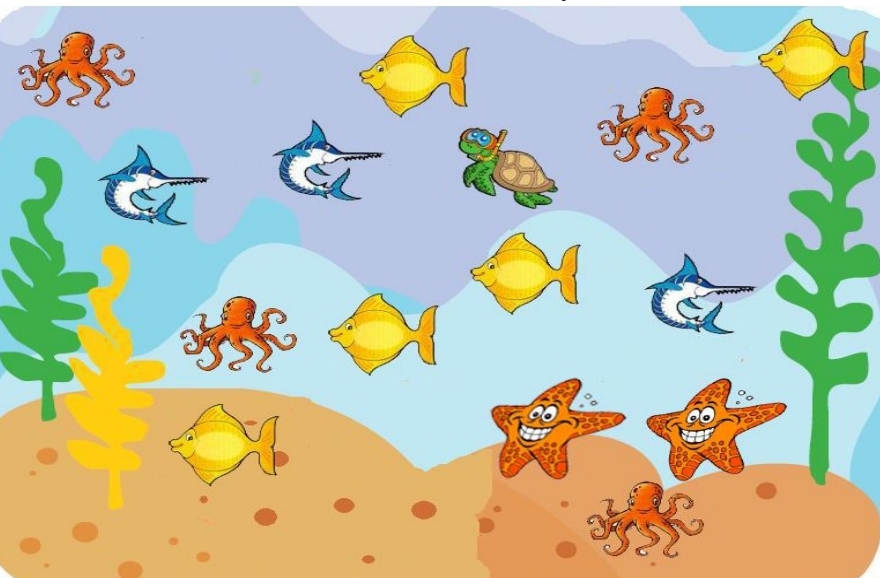 2- زیبای من، به تعداد هر شکل، خانه ی رو به روی آن را رنگ کن.3- فرزندم، کدام دسته از شکل ها الگوی مشخصی دارد؟ دور آن را خط بکش و الگوی شکل را توضیح بده. 4- عزیزم، تعداد شکل های هر دسته را بگو و دسته هایی که تعداد  شکل های برابر دارند را به هم وصل کن.5- فرزند باهوشم، الگو ها را ادامه بده .